«Можно смотреть на деньги свысока,Но ни в коем случае нельзя упускать их из виду»В дошкольном возрасте большое внимание мы уделяем умениям и навыкам,  которыми должны овладеть дети перед выпуском в школу. Но мало уделялось внимание  навыкам  по  финансовой  грамотности. Финансовое просвещение  детей дошкольного возраста – это новое направление в дошкольной педагогике, так как финансовая грамотность является глобальной социальной проблемой, неотделимой от ребенка с самых ранних лет его жизни. Дети, так или иначе, рано включаются в экономическую жизнь семьи: сталкиваются с многочисленной рекламой, деньгами, ходят с родителями в магазин, овладевая, таким образом, первичными экономическими знаниями, пока еще на начальном уровне.  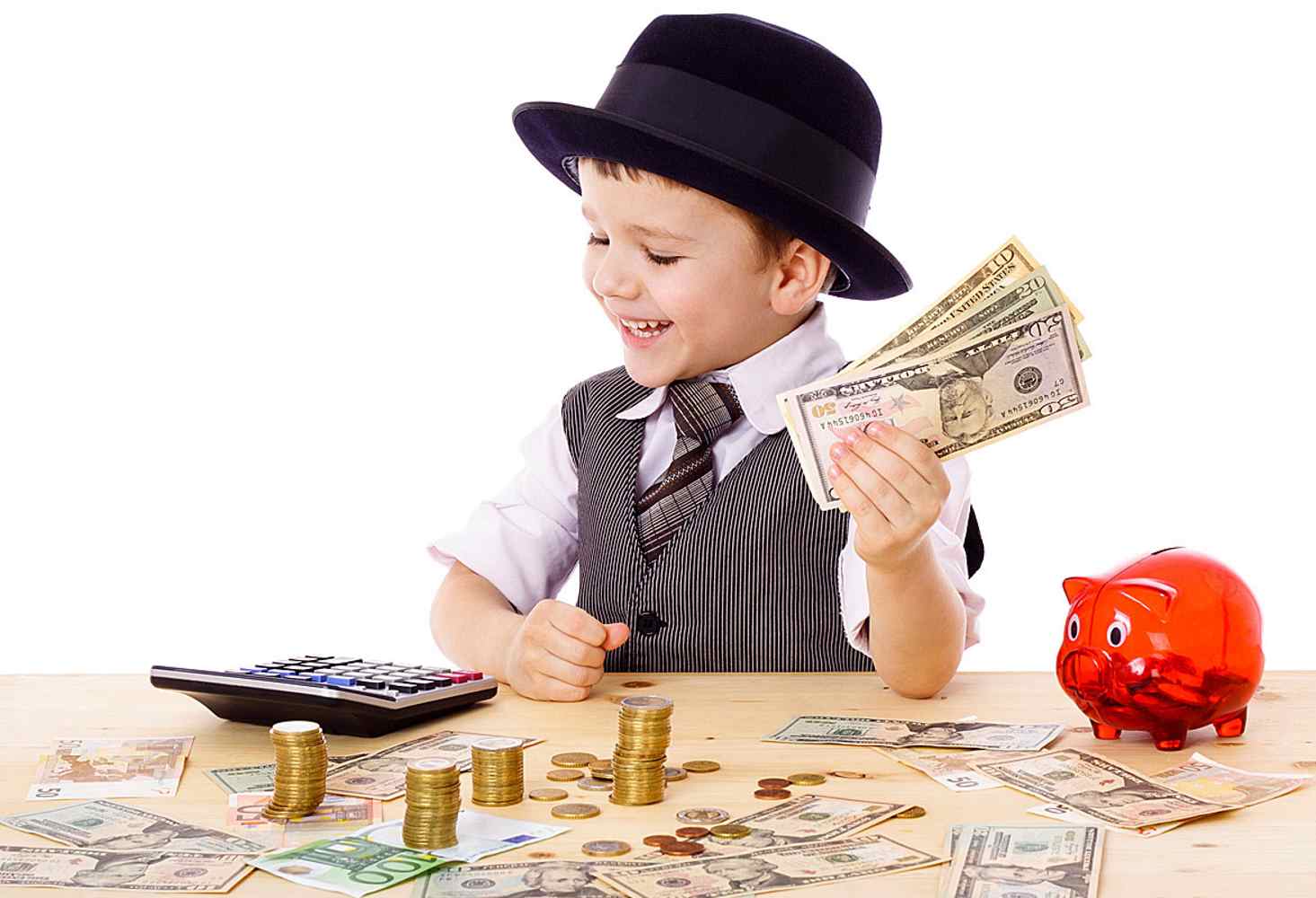 Что  же это такое, для чего финансовая грамотность  необходима, и как этому научить ребенка? А самое главное, зачем это детям дошкольного возраста?Наверное, сначала нужно понять, а что же такое финансовая грамотность — это умение человека грамотно распоряжаться личными финансами: зарабатывать их, тратить, распределять, сохранять, накапливать, вкладывать и приумножать. И опять вопрос, а дошкольникам это зачем? Грамотное отношение к собственным деньгам и опыт пользования финансовыми продуктами в раннем возрасте открывает хорошие возможности и способствует финансовому благополучию детей, когда они вырастают. Дело в том, что сегодняшние дети - это будущие участники финансового рынка, покупатели, налогоплательщики, вкладчики, заёмщики. К тому же дети в последнее время намного чаще стали сами покупать товар, используя мобильные приложения, пластиковые карты, так подражая взрослым. Вот почему финансовое обучение нужно начинать в самом раннем возрасте, на начальных ступенях образовательной системы. Но полученные теоретические  знания должны подкрепляться практическими мероприятиями, превращая знания в навык. Наш детский сад является территорией возможности для детей дошкольного возраста. Разработан и запущен в работу проект по финансовой грамотности. Ведущую роль в нем   выделили  игровой деятельности детей. В процессе игры дети легко познают мир социальной действительности и приобщаются к миру финансов. Все дети очень любят играть. Особенность игры заключается в том, что она из развлечения легко перерастает в обучение. Дети, имеющие большую игровую практику в дошкольном учреждении, успешнее адаптируются в школе, легче справляются с жизненными проблемами. Игра помогает детям удовлетворять их потребность быть похожим на взрослого, реализовывать свои фантазии, которые сложно, а порой даже невозможно осуществить в реальной повседневной жизни. Для организации необходимой  развивающей предметной среды в группах  были созданы игровые центры сюжетно-ролевых игр такие как:  «Магазин», «Банк»,  «Салон красоты». Разработана картотека дидактических игр.Таким образом, создание необходимых условий и правильно организованная игровая деятельность положительно влияет на становление экономической культуры детей и способствует формированию финансовой грамотности. И вместе с тем развивает познавательную активность и совершенствует коммуникативные навыки детей. Кроме того, дети знакомятся с людьми разных профессий, более бережно относятся к вещам, творчески решают игровые задачи, учатся взаимодействовать друг с другом.Дети - это зеркало мамы и папы, поэтому в плане экономии и планирования финансов они стараются подражать родителям. Если родители сами не умеют правильно планировать финансы, то и ребенок вырастет финансово неграмотным человеком. Если у ребенка не сформировать правильное представление о деньгах, то у него появится собственное, зачастую неверное мнение. Дети должны осознавать, что денежные средства зарабатываются собственным трудом. Ребёнку нужно помочь в освоении финансовой грамотности, но не делать все за него. Вести работу по приобщению дошкольников к финансовой грамотности не только интересно, но и всегда продуктивно.В завершении хочется сказать, что мероприятия, направленные на повышение финансовой грамотности среди детей – дело важное и нужное. Спустя несколько лет, вступая в самостоятельную жизнь, дети  смогут пользоваться правильно  финансовыми инструментами для улучшения собственного достатка.